Приложение 1.7 к Правилам землепользования и застройки городского округа – муниципального образования «город Екатеринбург»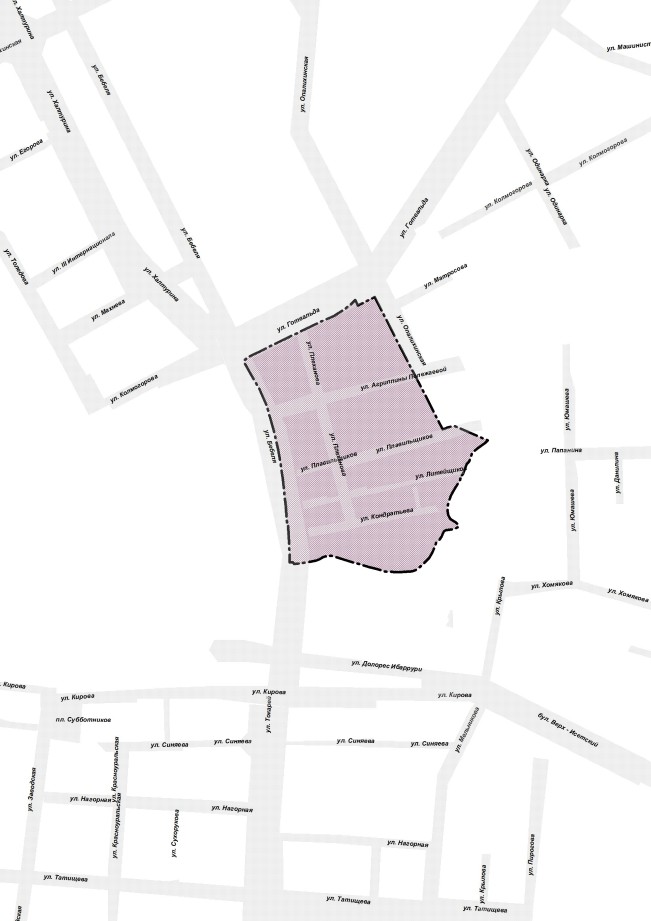 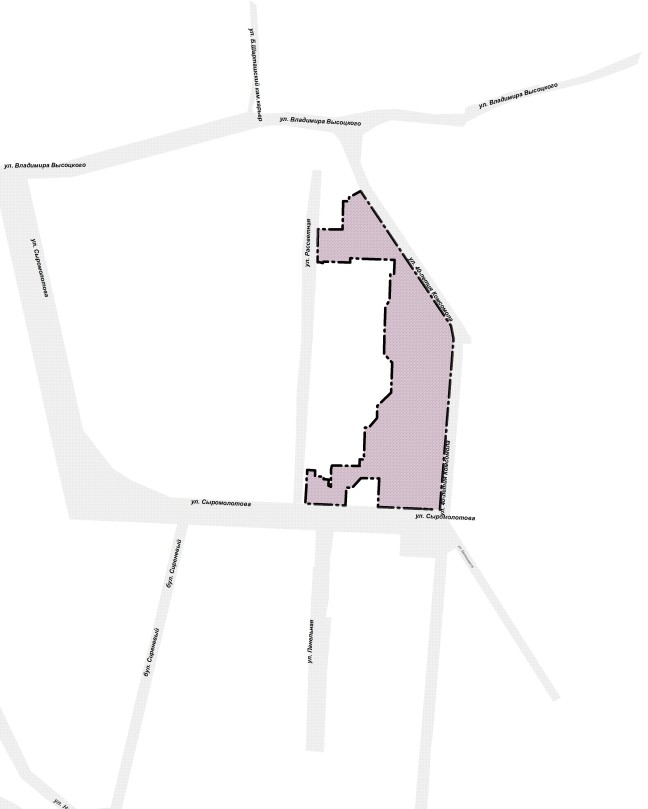 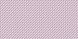 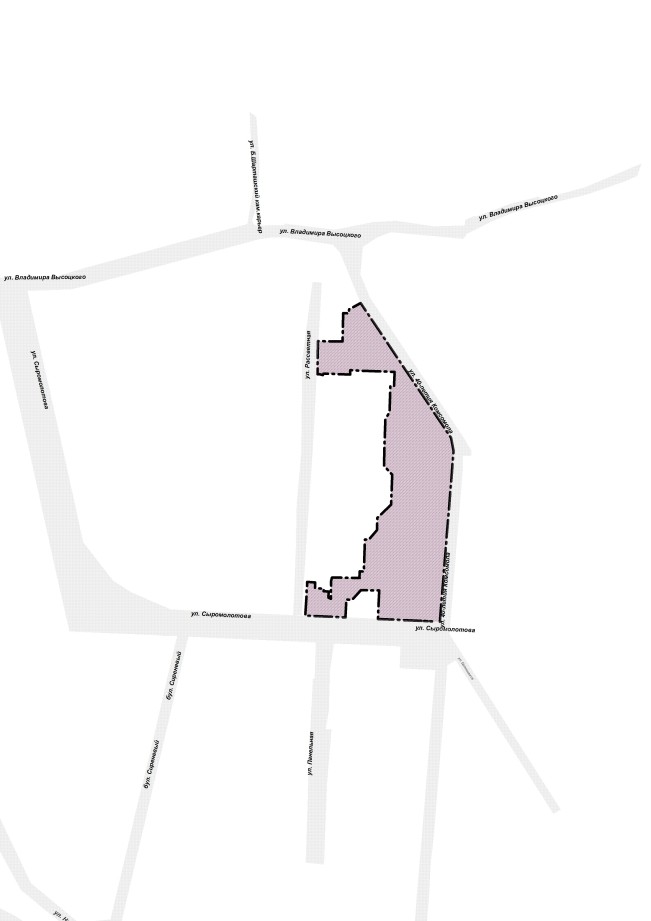 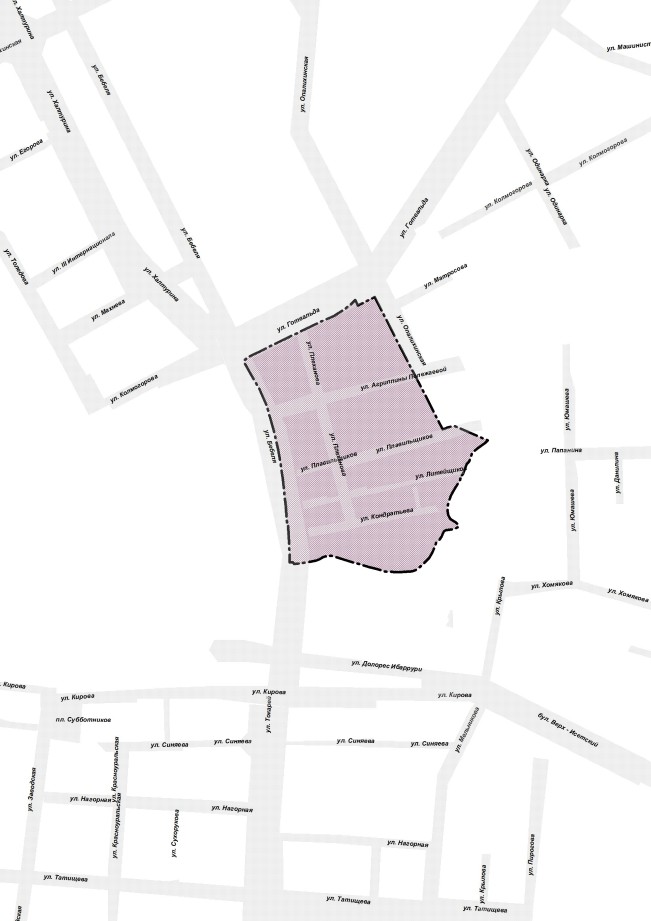 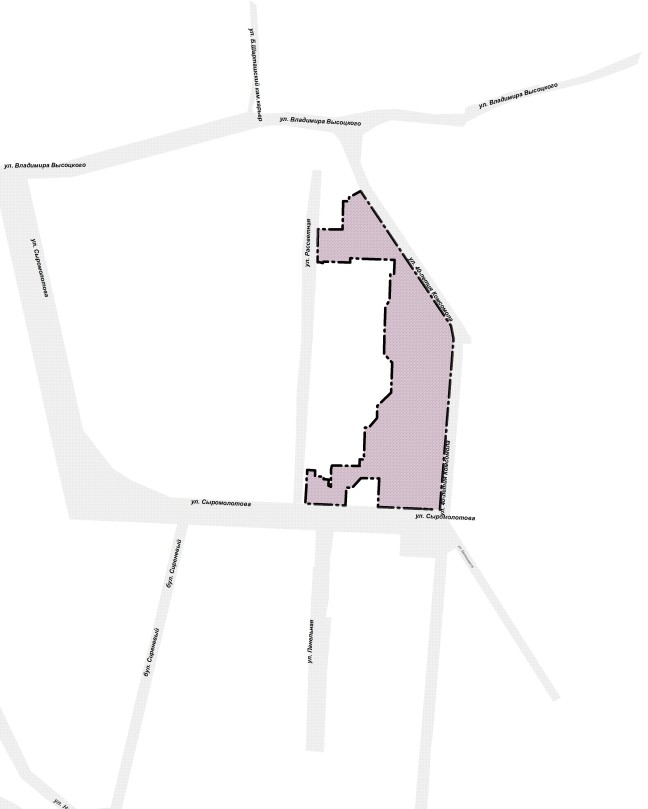 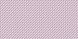 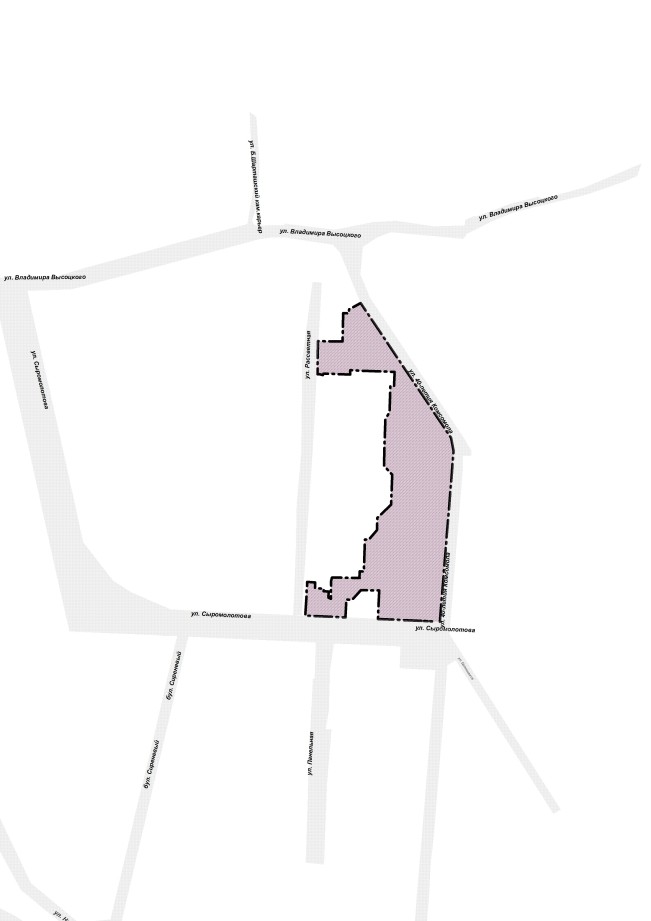 